Atenção! Este cronograma trata-se de um roteiro das atividades à serem desenvolvidas no período estabelecido acima. Os cronogramas serão postados quinzenalmente, no site e facebook da escola, nas segundas-feiras. Os alunos deverão copiar e desenvolver as atividades em seus cadernos, registrando a data especificada no cronograma, e posteriormente, fotografar, a fim de dar devolutivas aos professores, pelo grupo da turma no WhatsApp. Os professores atenderão os alunos e responsáveis de segunda a sexta-feira, no seu turno de trabalho, tirando dúvidas e orientando conforme necessidade. Aos alunos que não têm acesso à internet, o cronograma será entregue impresso na escola, conforme escala de datas e horários que serão divulgados, seguindo os protocolos de segurança de combate ao coronavírus. 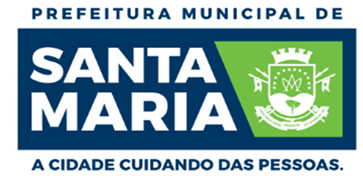 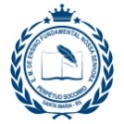 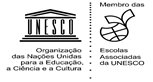 E. M. DE ENSINO FUNDAMENTAL “N Sr DO PERPÉTUO SOCORRO”Rua Castro Alves, 57 - Fone (055) 3025.5262CRONOGRAMA DE ESTUDOS QUINZENAL PARA ENSINO REMOTO – ANOS INICIAIS – BLOCO IIITURMA: 51                            PROFESSORA: Keli dos Santos Brites Scolari      PERÍODO DE DURAÇÃO: 29/03 A 09/04Dias da semanaDescrição do estudo a ser desenvolvidoSegunda-feira29/03/21ATIVIDADE – Copiar e responder os exercícios no caderno de ciências.   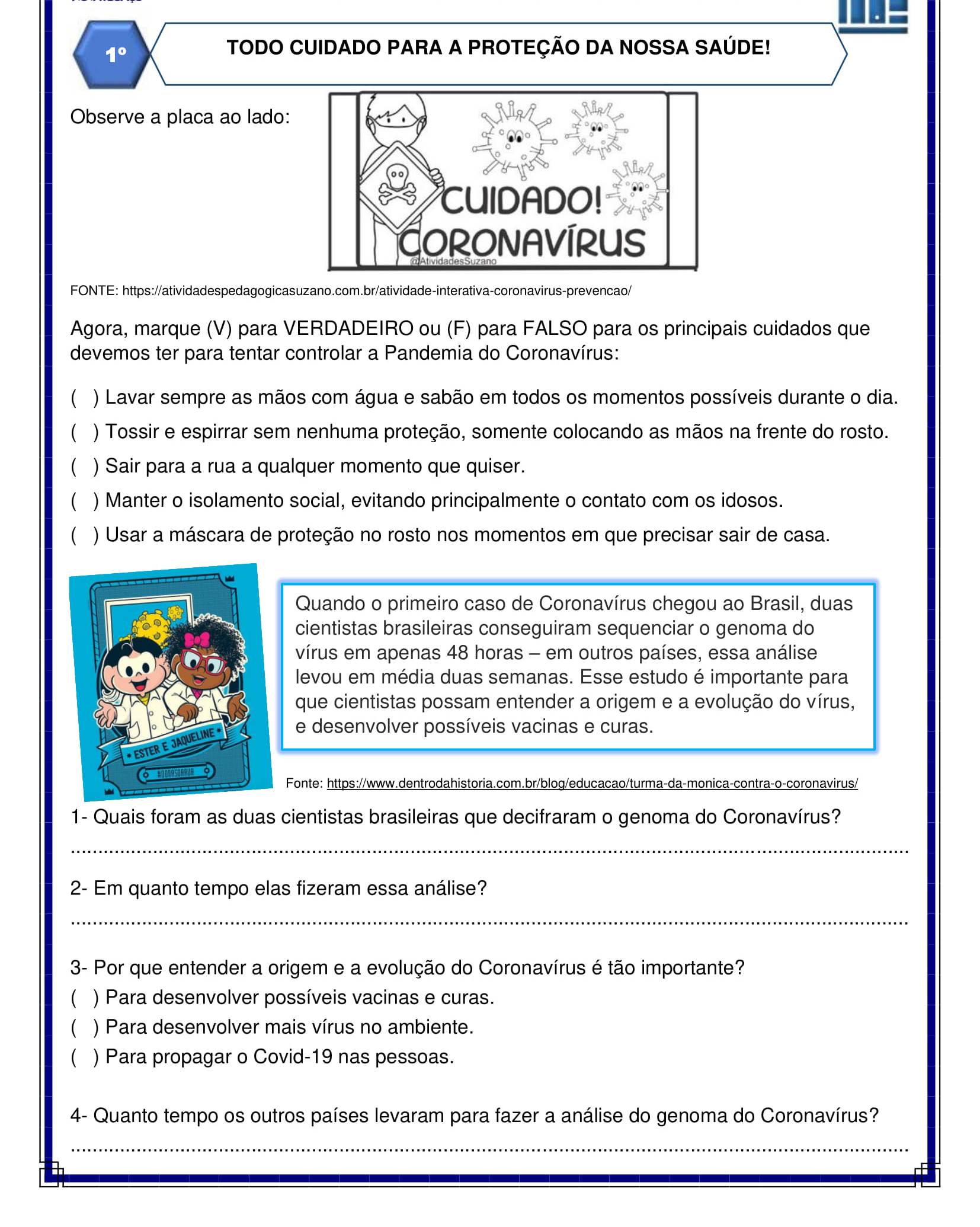 Terça-feira30/03/21ATIVIDADE – Copiar e responder as histórias matemáticas no caderno de matemática.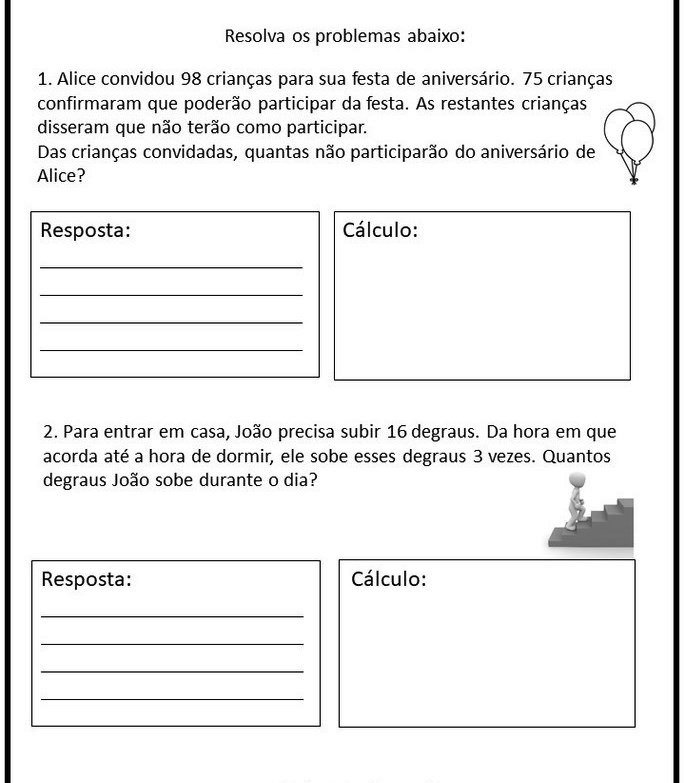 Quarta-feira31/03/21ATIVIDADE -  Fazer a leitura dos textos, copiar os textos e os exercícios no caderno de português.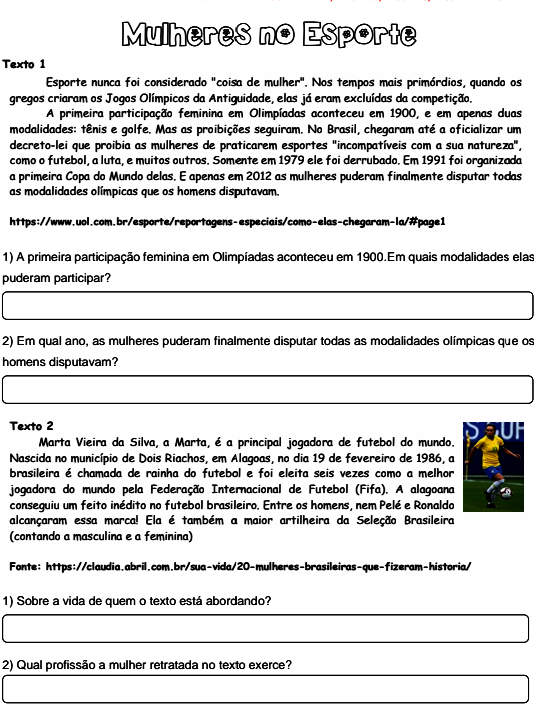 Quinta-feira01/04/21ATIVIDADE – Copiar e responder as atividades 1 e 2 no caderno de matemática, a atividade de páscoa fazer no caderno de português.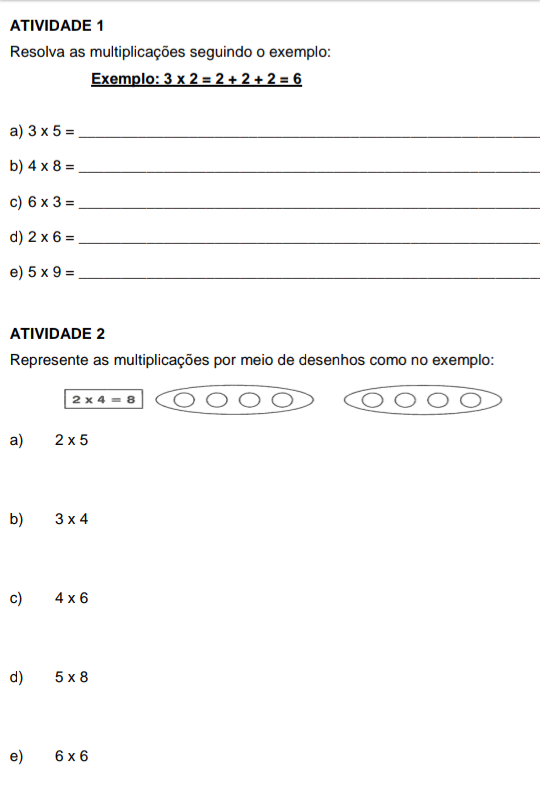 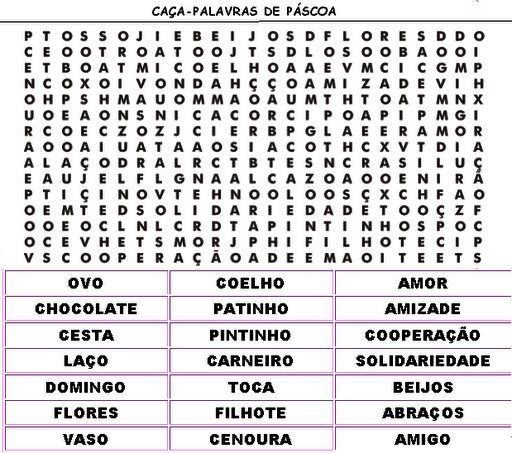 Sexta-feira02/04/21FERIADO – PAIXÃO DE CRISTOSegunda-feira05/04/21ATIVIDADE - Copiar a tabuada do 1 ao 5 no caderno de matemática e fazer a representação por meio de desenhos. Use desenhos pequenos, uma dica: use formas geométricas, estrelas, corações, ou o que preferir. 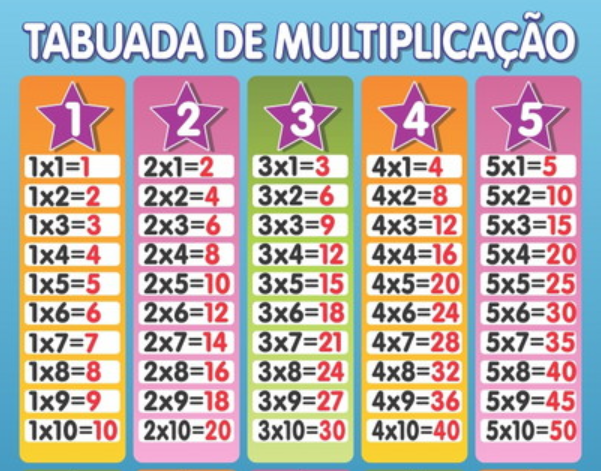 Terça-feira06/04/21ATIVIDADE - Copiar e realizar a atividade no caderno de matemática.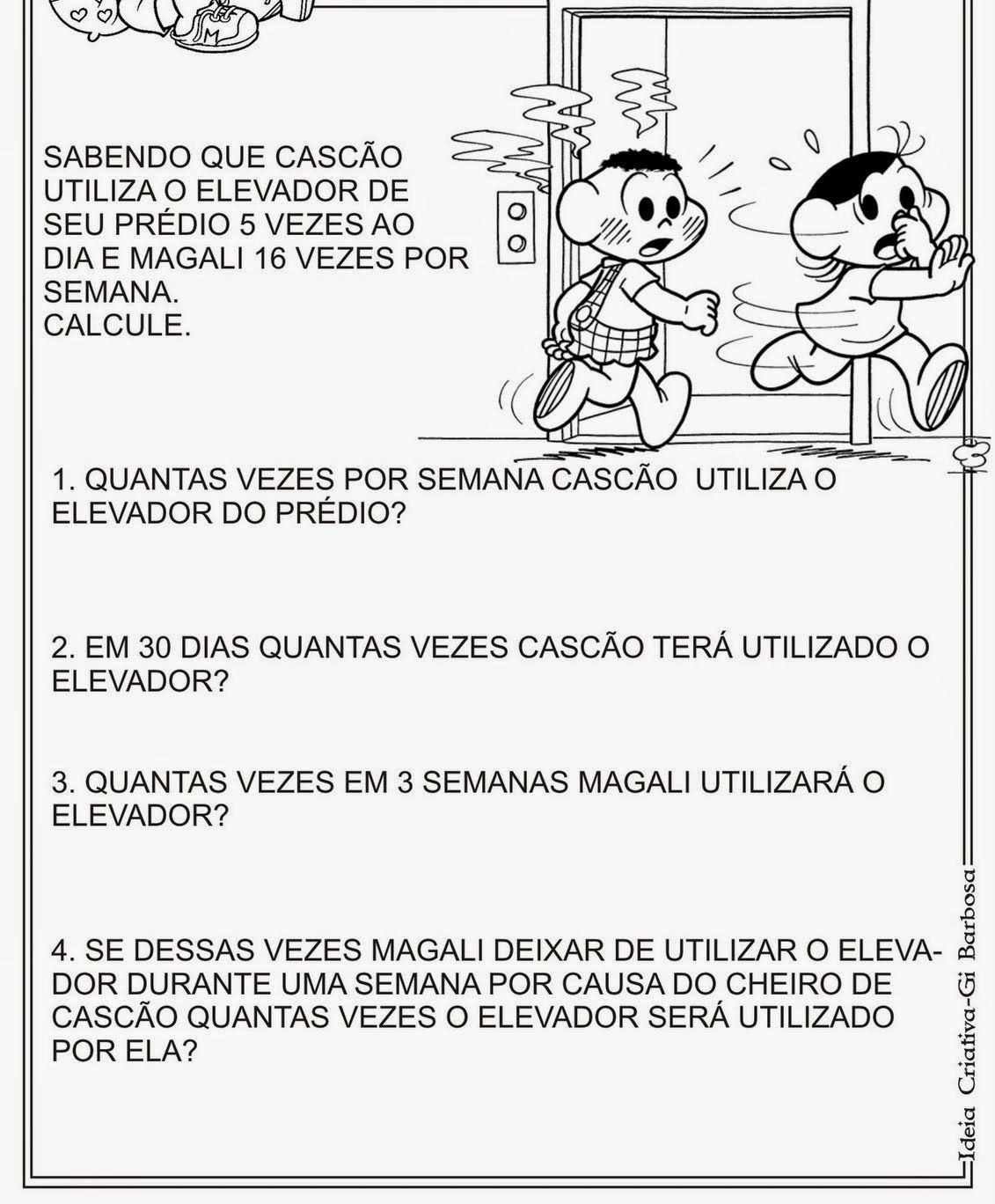 Quarta-feira07/04/21ATIVIDADE – Fazer a leitura do texto, copiar o texto e o exercício no caderno de geografia.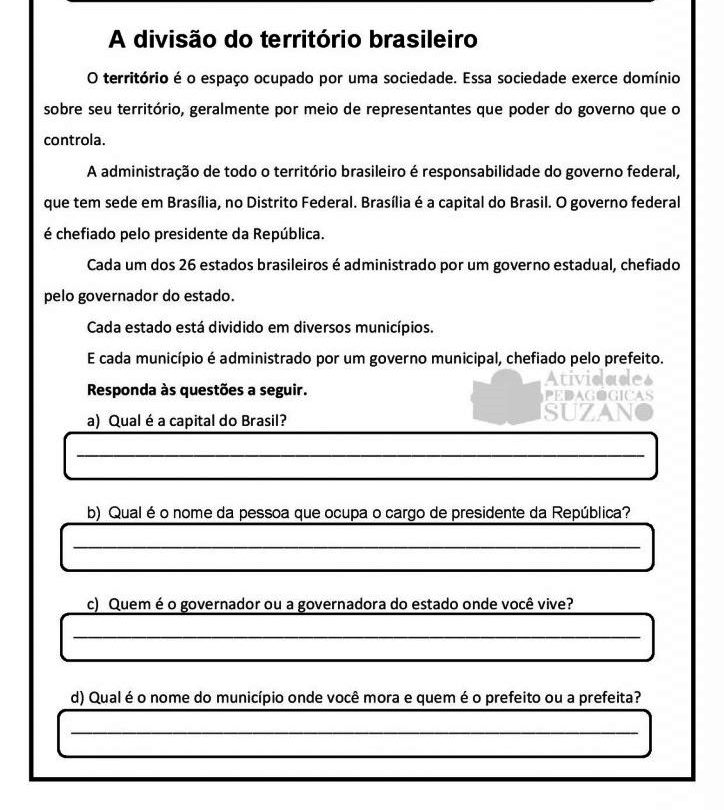 Quinta-feira08/04/21ATIVIDADE - Copiar e estudar a tabuada do 6 ao 10, no caderno de matemática. Sugestão: estude utilizando material concreto, como grãos de feijão, palitos, ou o que preferir! O estudo da tabuada com utilização de material concreto, é muito importante para a compreensão da multiplicação!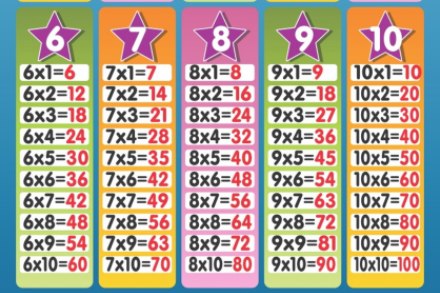 Sexta-feira09/04/21ATIVIDADE - Copiar e realizar a atividade no caderno de matemática. 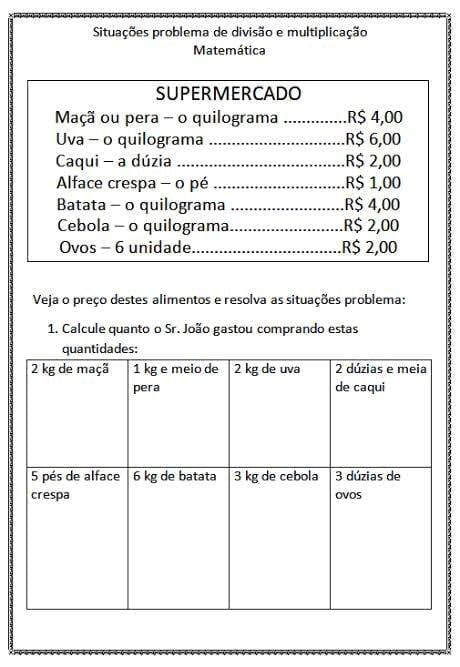 